Общая информацияНаучно-образовательный медицинский кластер Северо-Кавказского федерального округа – «Северо-Кавказский» - территориальное или профильное функциональное объединение осуществляющих образовательную и научную (научно-исследовательскую) деятельность организаций, подведомственных Министерству здравоохранения Российской Федерации, созданное в целях взаимодействия между участниками кластера для решения стратегических задач в сфере охраны здоровья граждан.Кластер "Северо-Кавказский" создан во исполнение приказа Министерства здравоохранения Российской Федерации № 844 от 26.11.2015 г. "Об организации работы по формированию научно-образовательных медицинских кластеров". 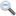 Координатором кластера "Северо-Кавказский" является определенная приказом Министерства здравоохранения Российской Федерации № 844 от 26.11.2015 г. организация - ГБОУ ВПО "Ставропольский государственный медицинский университет" Министерства здравоохранения Российской Федерации, участниками кластера "Северо-Кавказский" определены: ГБОУ ВПО «Дагестанская государственная медицинская академия» Министерства здравоохранения Российской Федерации и ГБОУ ВПО «Северо-Осетинская государственная медицинская академия» Министерства здравоохранения Российской Федерации. Координатор осуществляет методическое, организационное, экспертно-аналитическое и информационное сопровождение деятельности кластера "Северо-Кавказский". 31 декабря 2015 года было подписано Соглашение о создании кластера "Северор-Кавказский" между тремя сторонами, определенными приложением № 2 к Приказу Министерства здравоохранения Российской Федерации № 844 от 26.11.2015 г.Кластер сформирован в целях реализации современной эффективной корпоративной системы подготовки квалифицированных специалистов здравоохранения, создания эффективной инновационной системы непрерывного профессионального образования (подготовка кадров высшей квалификации и дополнительное профессиональное образование), реализации инновационных проектов на основе интеграции научного, образовательного и инновационного потенциала участников кластера.В январе 2016 г. были подписаны дополнительные соглашения о присоединении к кластеру "Северо-Кавказский" 4-х участников, не подведомственных Министерству здравоохранения Российской Федерации: Медицинского института ФГБОУ ВО "Чеченский государственный университет", медицинского факультета ФГБОУ ВО "Кабардино-Балкарский государственный университет им. Х.М. Бербекова", Медицинского института ФГБОУ ВПО "Северо-Кавказская государственная гуманитарно-технологическая академия" и медицинского факультета ФГБОУ ВПО "Ингушский государственный университет".В феврале 2016 г. подписано дополнительное соглашение о присоединении к кластеру "Северо-Кавказский" 7-го участника - Пятигорского медико-фармацевтического института - филиала ГБОУ ВПО "Волгоградский государственный медицинский университет" Министерства здравоохранения Российской Федерации.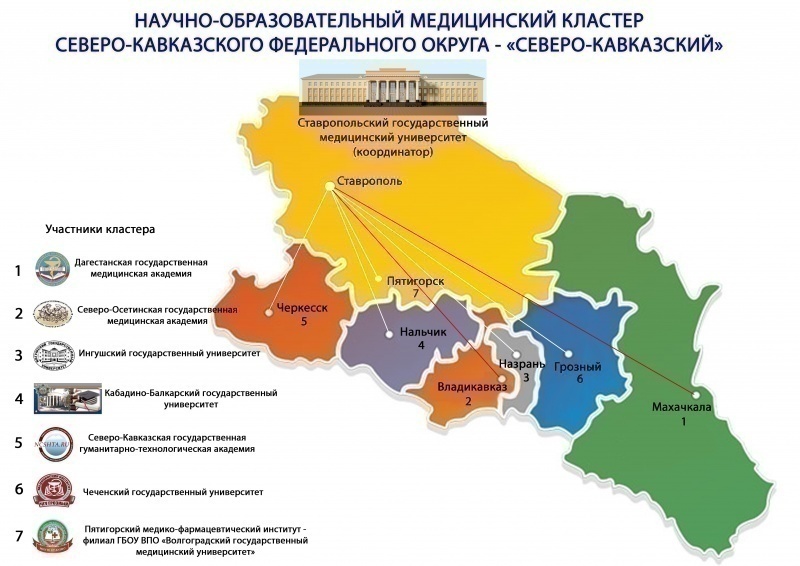 